Colorado State University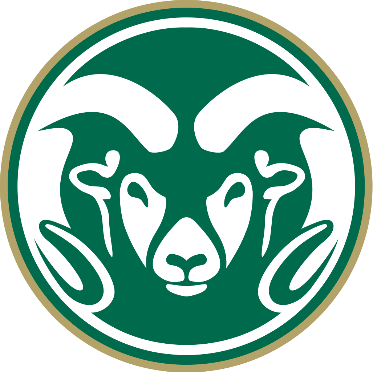 Alternative Transportation Fee Advisory Board Academic Year: 2023-2024Date of Meeting: 2-19-2024Ram’s Horn Conference RoomRecorded by: THCall to Order – 5:30pmAttendanceHas Quorum Been Reached? Yes  / No “Quorum shall consist of seven (7) voting members”. ATFAB Bylaws, Article V, Section 5“Voting members shall consist of student members of undergraduate college councils, a student member from the Undeclared Leadership Council,  a student member from the Graduate School Council, and two student-at-large members. Associate members shall not have voting rights unless the primary representative from their area of affiliation is not present to vote.“ ATFAB Bylaws, Article III, Section 1Open ItemsApprove Minutes from Previous MeetingMotion by Zac, seconded by JustinNew BusinessPresentation: Rams Ride RightRRR is the cornerstone program of the HDS Campus Bicycle Advisory Committee (CBAC is looking for student members if anyone is interested or knows someone)ATFAB has funded RRR for several yearsPartnered with PTS and CSUPDHow RRR worksPTS identifies ‘hotspots’ around campusLocations have a history of accidents, crashes, and unnecessary riskRambassadors go to these sites to educate, encourage, and incentivize safe behaviors.CSUPD is there to follow-up with individuals who don’t take the hint or ignore the staff membersCombination of positive enforcement and CSUPD enforcement gets everyone to change behaviors aWhy RRR?Provides tangible rewards to incentivize and emphasize safe behavior and safety culture CSU is a platinum bike campus—we must be a leader in innovative bike initiativesEducation and encouragement programs like RRR are factored in to us keeping that platinum bike designationAccomplishments of RRR8 RRR events since October 2023 with 713 student engagementsIn total, RRR program and staff has made 1,500 student engagementsMore events planned for March and AprilPartnership with The SpokeRRR Invites the mobile shop to RRR eventsRaise awareness and make biking more safeBudgetATFAB ask: $7,6001,500 incentive prizes at $5 a popBike lights, neck buffs, etc.Used to give out Ramcash, but found that tangible incentives draw more peopleIf you’re curious about when and where the events are happening this semester, ask Jamie or Aaron and they can point you in the right direction.QuestionsASCSU Evan: when I’m out on campus, I often see bikers riding through dismount zones. Has RRR decreased this behavior?We’re working towards that goal. Encouragement is a big piece of this program, and we think that will help to decrease the behavior This program helps CSUPD enforce the rules and helps build community across campusThis program will always be needed in the future as we have new students come to campus every year. Liberal Arts: I notice the prizes are only $5. If those are bike lights, then how high quality are they?We’re moving towards rechargeable front-rear bike lights for 6.50 a pairNatural Science: have you tried handing out safety-focused incentives in the past? How did they do?We did an event at the Rec with the safety prizes and sent everyone home with a light and the knowledge to set them up and continue riding safely.Business: have you considered other safety-focused prizes?Other kinds of prizes we’ve tried are Ramcash and discounts to local shops. Those things don’t always get used. Other ideas we have are neck buffs for winter riding. We can add the RRR logo on the buffs to advertise the program.Grad School: do you partner with other places to get donation prizes?PTS provides some items as raffle prizesLiberal Arts: what is the priority of CSUPD when addressing unsafe biking?When CSUPD stops people for not having a bike light they get ticketed, but also leave with a new bike light. CSUPD wants to get people biking safely, and doesn’t just want to punish people for not riding right.Natural Science: is there a way to appeal CSUPD tickets if you had a good reason for not having a bike light (like financial strain)?Yes, absolutely. We don’t try to punish people, we just want to get people to bike safely. Chair: What is the severity of the accidents that lead to RRR event locations?Severity depends on the mode of transportation involved. More severe accidents are much more likely to be reportedCSUPD is doing all they can to cite people for unsafe behaviors. RRR is great for bridging the gap and reaching more people.Finance Chair: could a part of RRR be letting people know how to report traffic/transportation accidents?Yes, that’s definitely part of it. Part of RRR is giving more visibility to CSUPD and getting people comfortable with interacting with them. This makes them comfortable to call CSUPD when something happens. Liberal Arts: like to comment that there should be education about reporting all kinds of accidents, not just accidents involving cars.Chair: the CSUPD bike crew used to be on top of it in 2019, And that really helped to decrease unsafe behaviors. Are we going to see something like that again in the future?CSUPD is trying to beef up their bike program so they can contact more bike violations. We do put more effort into that program at the beginning of the year to reach new students and remind everyone of the rules.Notes from David and Cady about PSFAC meeting last weekAll the FABs and other boards on campus got together to propose ideas to put in front of CSU administration. Idea is to get extra funding for projects that a lot of different groups want to happen. Also nice to get different groups together and get perspective on different things happening. Budget is under $100,000ProjectsBus SheltersMore solar panels around campusMicro-mobility chargers Mental health initiatives: helping students with making follow-up appointmentsAllison Hall remodel Set aside a portion of the new building as Emergency rooms for any student to use in housing insecurity New ideas/comments from ATFABCVMBS: I like the bus sheltera because the university should be paying for it anyway.ASCSU Haydyn: I really like the Allison housing idea. It could have a big impactLiberal Arts: I also like the Allison idea. How much detail did they provide?Not much. Its all very surface level right nowNatural Science: I like the idea of putting more money into sustained mental health initiativesLiberal Arts: is it possible to request more money for the UCA/disability shuttle?This money pool is really only for one-time projects. The shuttle would be an ongoing projectBusiness: Comment on the solar panels—based off of other boards and groups I’m on, it seems that CSU has an abundance of solar panels. To have any more positive impact on the power grid, we would really have to consider other forms of green energy.Finance Chair: I’m partial to ATFAB projects, but obviously there are a lot of great projects here that could help studentsLiberal Arts: what about buying more bikes to add to Spoke’s rental program?That’s a great idea, but we would also have to include the cost of storageBusiness: what if we get money for Spoke to repair bikes at the surplus shop?The Spoke already has a “partnership” with surplus, where they tell students with a busted bike to go to surplus and then come back to get the bike repaired. General feelings on projects—which projects would you support PSFAC getting more funding for? (based off of # hands raised)More bikes for Spoke: low supportBus Shelters: high supportMental health: high supportAllison Hall Project: high supportSolar Panels:  low support Other comments:Maybe we should support funding things other than transportation. We already have funding for transportation, but housing and mental health don’t have dedicated budgets.Meeting AdjournedTemplate for Roll Call Vote:“All members specified in Article III section 1 shall have one vote. Quorum must be present before a vote can be taken. Votes should be based on funding rules articulated in Article VII. A majority (more than half) of the present voting members must vote in the affirmative for an item to pass, else it fails.” ATFAB Bylaws, Article VIII, Section 1“In the event of a tie, the Chairperson should break the tie with a vote.”ATFAB Bylaws, Article VIII, Section 4Name Title Affiliation Present? David WiseChair Executive Board YesZachary CramtonVice ChairExecutive Board YesCady GebhartFinancialsExecutive BoardYesTrevor HaleSecretaryExecutive Board Haydyn DeasonSofia HillerRepresentative Alt ASCSU At Large YesEvan WelchRepresentative  ASCSU At Large YesValerie Capone
XXRepresentativeRepresentative / Alt   Ag Sciences YesBraden RussellXXRepresentative Representative / Alt  Business YesRachel HernandezJames O’BrienRepresentative Representative / Alt CVMBS YesDerek CampbellBryce AndersonRepresentative Representative / Alt Engineering YesJustin HudsonMegan FrankeRepresentativeRepresentative / Alt Graduate School YesMcAllister JohnsonXXRepresentative Representative / Alt  HHS NoAlexandra ZegaXXRepresentativeRepresentative / Alt   Liberal Arts YesRachel JacksOmar SolimanRepresentativeRepresentative / Alt   Natural Sciences YesXXXXRepresentativeRepresentative / Alt   Undeclared  NoAlex GibbsLink WarrenRepresentativeRepresentative / Alt  Warner College No (approved)Motion to …Motion proposed by …Motion to …Motion proposed by …Motion to …Motion proposed by …Motion to …Motion proposed by …Name Title Affiliation Vote David WiseChair (tiebreaker)Executive Board Zachary CramtonVice ChairExecutive Board Cady GebhartFinancialsExecutive BoardTrevor HaleSecretaryExecutive Board Haydyn DeasonRepresentative  ASCSU At Large Evan WelchRepresentative  ASCSU At Large Valerie Capone
XXRepresentativeRepresentative / Alt   Ag Sciences Braden RussellXXRepresentative Representative / Alt  Business Rachel HernandezJames O’brienRepresentative Representative / Alt CVMBS Derek CampbellBryce AndersonRepresentative Representative / Alt Engineering Justin HudsonMegan FrankeRepresentativeRepresentative / Alt Graduate School McAllister JohnsonXXRepresentative Representative / Alt  HHS Alexandra ZegaXXRepresentativeRepresentative / Alt   Liberal Arts Rachel JacksOmar SolimanRepresentativeRepresentative / Alt   Natural Sciences XXXXRepresentativeRepresentative / Alt   Undeclared  Alex GibbsLink WarrenRepresentativeRepresentative / Alt  Warner College ResultThe result of the motion is …The result of the motion is …The result of the motion is …